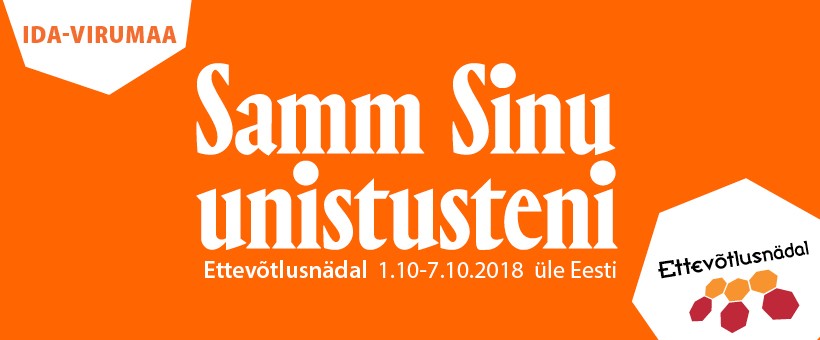 Ettevõtlusnädala “Samm sinu unistusteni” avaüritus Narvas01.oktoober, TÜ Narva Kolledž, Raekoja plats 2, Narva, aud. 200PÄEVAKAVA:10.00 – 10.15   Avasõnad – Narva linnapea Tarmo Tammiste 10.15 – 10.45   „Ettevõtluse arengud Ida-Virumaal“                         Lauri Jalonen, vanemkonsultant, SA Ida-Viru Ettevõtluskeskus 10.45 – 11.30   Maakondliku arenduskeskuse teenused klientidele                         Stanislav Pirk, ettevõtluskonsultant, SA Ida-Viru Ettevõtluskeskus 11.30 – 12.00   „Kompetentsikeskuse teenused ettevõtjatele"                         Kalle Pirk, juhataja, Põlevkivi Kompetentsikeskus 12.00 – 12.45   PAUS12.45 – 13.30   „Milliseid ettevõtluse arendamise toetusi pakub EAS?“                         Maria Värton, ettevõtlustoetuste valdkonnajuht, EAS 13.30 – 15.00   Debatt – „Kuidas aitavad ELi rahastamisvõimalused                          Ida-Virumaa ettevõtetel areneda?“                         Debatis osalevad: Heigo Prits, ettevõtja, Trogar OÜ Katrin Höövelson, asejuht ja majandusnõunik, Euroopa Komisjoni Eesti esindusAira Nigul-Lepp, äripanganduse osakonnajuhataja, Swedbank ASEuroopa Komisjoni video:https://www.facebook.com/euroopakomisjoniesindus/videos/1824758770976639/UzpfSTQ0MTM0NjI3OTU1MTY3MDo3NDAwNDM2MDYzNDg2MDE/ Päeva moderaator: Jüri Nikolajev, ERRist 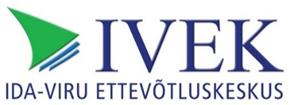 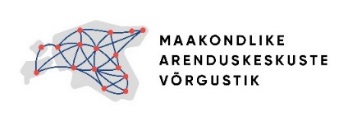 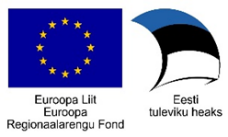 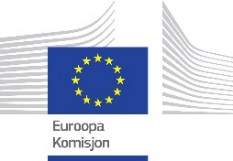 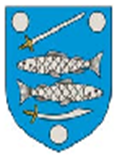 